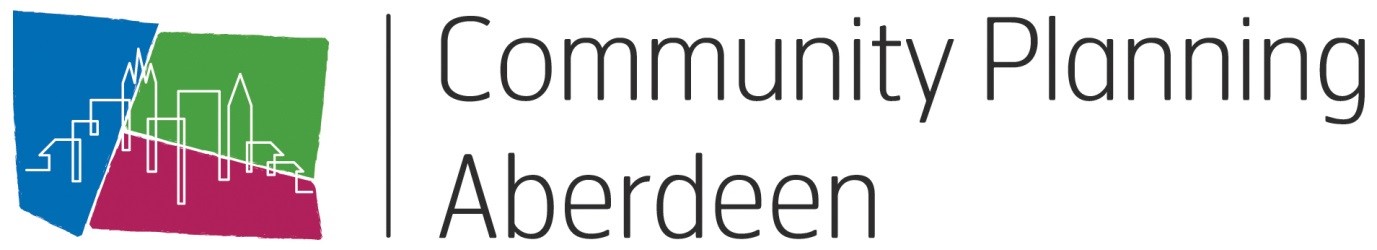 Tillydrone, Seaton and Woodside Priority Neighbourhood Partnership  Monday 25 January 2022 6.30pm A G E N D A Welcome and introductions						All Minutes from previous meeting 22 November 2021			ChairApproval ActionsMatters arising Paula Martin – Update on projects 					Paula MartinPartnership Forum update: Tricia MacLean (Police Scotland) and Claire Holdsworth (NHS)	Tricia Maclean & Claire HoldsworthLink to Community Planning page Improvement Projects – Community Planning AberdeenLocality Plan/Community Connectors					Graham/JaneEmerging issues								All Pre-agenda representation 						Community reps			Communication and engagement opportunitiesCommunity Walkabouts – Seaton/Woodside/Tillydrone		Cllr Grant/JanePartnership meeting dates for 2022 (including pre-meetings)		All AOCB 